Additional data sets for Spearman’s Rank practice - ANSWERS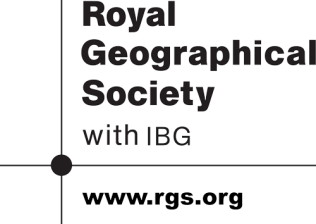 Total alkalinity and dissolved inorganic carbonTemperature and salinitySample dateTotal alkalinity (umol/kg)RankDissolved inorganic carbon (umol/kg)Rankdd217/03/102137820031574919/03/102114192000190021/03/1021349.52006144.529.2523/03/10212911.5200118.574925/03/10212314200118.54.520.2527/03/10211717200216.5-0.50.2529/03/1021424.5200811.574931/03/10210920200216.5-3.512.2502/04/10211518200910-86404/04/10212115.5200713-2.56.2506/04/10212115.520137-8.572.2508/04/10212813200811.5-1.52.2510/04/10212911.520108.5-3912/04/102155120108.57.556.2514/04/1021424.5202351.52.2516/04/10214422018641618/04/102138720291-63620/04/1021349.520252.5-74922/04/1021433202441124/04/102140620252.5-3.512.25Σd2526.5Sample dateTemperature (°C)RankSalinity (parts per thousand ‰)Rankdd217/03/10-1.644729.9419.512.515602519/03/10-1.644729.9419.512.515602521/03/10-1.644730.041586423/03/10-1.643530.237.52.56.2525/03/10-1.6412.530.461-1.52.2527/03/10-1.640129.98171625629/03/10-1.6412.529.991613.5182.2531/03/10-1.642429.97181419602/04/10-1.6471130.11132404/04/10-1.6461030.081441606/04/10-1.64912.530.303-9.590.2508/04/10-1.64912.530.1212-0.50.2510/04/10-1.645930.1610.51.52.2512/04/10-1.6511530.1610.5-4.520.2514/04/10-1.6521730.237.5-9.590.2516/04/10-1.6521730.199-86418/04/10-1.6521730.265.5-11.5132.2520/04/10-1.65419.530.265.5-1419622/04/10-1.6501430.342-1214424/04/10-1.65419.530.284-15.5240.25Σd22019